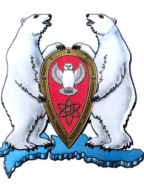 АДМИНИСТРАЦИЯ МУНИЦИПАЛЬНОГО ОБРАЗОВАНИЯ  ГОРОДСКОЙ ОКРУГ «НОВАЯ ЗЕМЛЯ»РАСПОРЯЖЕНИЕ«26» октября 2021 г. № 161рп. Белушья ГубаО подведении итогов творческого конкурса «Золотая осень»В соответствии со Стратегией социально-экономического развития МО ГО «Новая Земля» на 2021-2023 г.г., утвержденной решением Совета депутатов МО ГО «Новая Земля» от 24.11.2020 № 163, ведомственной целевой программой МО ГО «Новая Земля» «Дети Новой Земли» на 2021 год, утвержденной распоряжением администрации МО ГО «Новая Земля» от 29.12.2020 № 199 и в связи с проведением творческого конкурса «Золотая осень», р а с п о р я ж а ю с ь:          1. По результатам проведения творческого конкурса «Золотая осень» объявить победителями, вручить грамоты и памятные призы:          В номинации «Дети дошкольного возраста»:За I место:	- Пилан Варваре – набор для творчества «Сделай слепок ручки и ножки» из гипса. Зайка»;За II место:	- Кадулину Роману – магниты из гипса «Военный корабль»;За III место:	- Бурянину Андрею – конструктор 3 D «Фрегат».В номинации «Ученики начальных классов:За I место:	- Половинкиной Ангелине – набор для творчества «Аппликация пайетками. Павлин»;           - Максименко Дарье – набор для творчества «Аппликация пайетками. Павлин».	  2. Настоящее распоряжение разместить на официальном сайте МО ГО «Новая Земля».	           3. Контроль за исполнением настоящего распоряжения возложить на ведущего специалиста отдела организационной, кадровой и социальной работы Митеневу Е.С.УТВЕРЖДАЮ:И.о.главы муниципального образования городской округ «Новая Земля»            И.В. Шевченко  «26» октября 2021 г.ВЕДОМОСТЬВыдачи подарков по распоряжению администрации МО ГО «Новая Земля»от 26 октября 2021 г. № 160 О подведении итогов творческого конкурса «Золотая осень»Ответственный: ведущий специалист ООКиСР _________________ Е.С. МитеневаИ.о. главы муниципального образования                                                                                                      И.В. Шевченко НаименованиеКоличествоНабор для творчества «Аппликация пайетками. Павлин»02Набор для творчества «Сделай слепок ручки и ножки» из гипса. Зайка»01Магниты из гипса «Военный корабль».01Конструктор 3 D «Фрегат».01